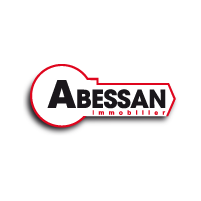 Catherine DOUSSINAUD – agent commercial en immobilier indépendantCouvre le secteur du Minervois et les Corbières, Carcassonne et ses environs, Lézignan Corbières et ses environs.Vendeurs ! Ma connaissance du marché local vous garantit une estimation au juste prix. Votre bien paraît sur plusieurs centaines de sites immobiliers, français et étrangers. J’assure un compte rendu personnalisé après chaque visite et vous avez accès direct à votre espace propriétaire.Acquéreurs ! Exposez-moi votre projet et vos critères de recherche. Je mets à votre service mes connaissances de la région, mon expertise du marché immobilier local et la puissance du réseau ABESSANNos transactions sont sécurisées par la signature des compromis de vente devant Notaires et par notre adhésion à la FNAIM, gage de sureté.Rencontrons-nous pour que votre projet devienne réalité.RSAC :485 118 442- Ville du greffe CARCASSONNE